Holy Spirit, Lord of love           Hymnal 1982 no. 349         Melody: Aberystwyth        7 7. 7 7. D. 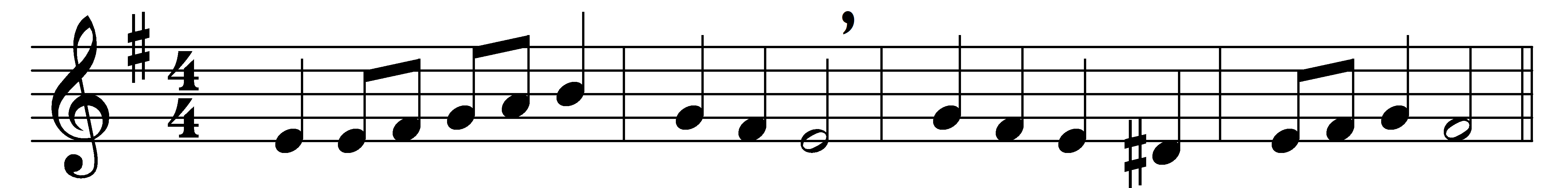 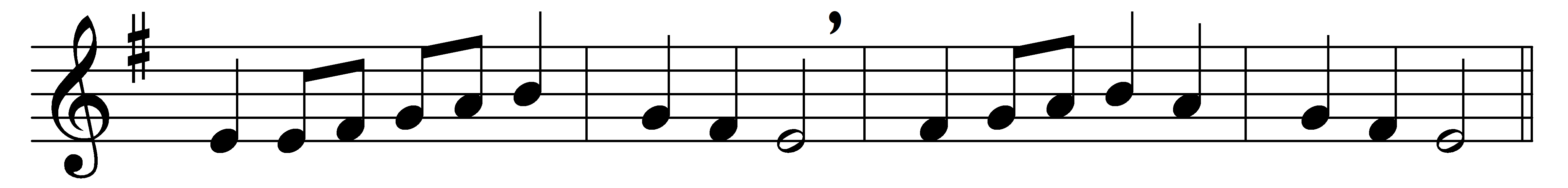 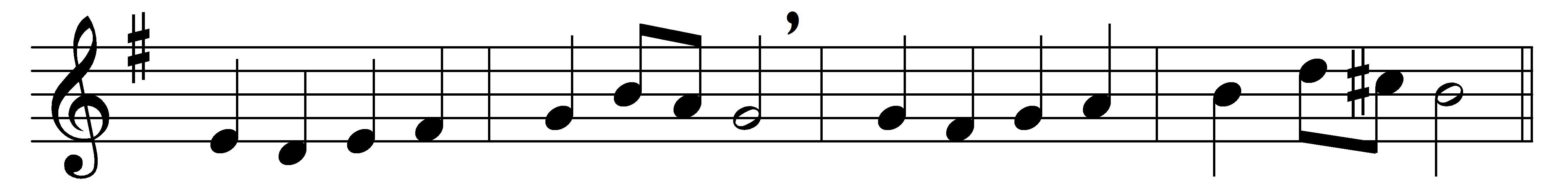 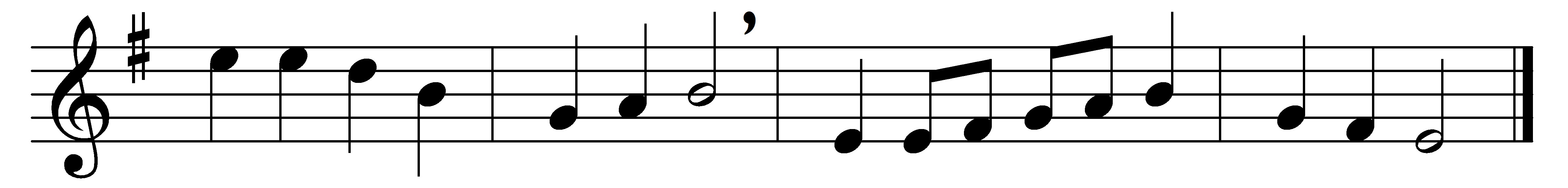 Holy Spirit, Lord of love,who descended from above,gifts of blessing to bestowon your waiting Church below,once again in love draw nearto your servants gathered here;from their bright baptismal dayyou have led them on their way.When the sacred vow is made,when the hands are on them laid,come in this most solemn hourwith your strengthening gift of power.Give them light, your truth to see;give them life, your own to be;daily power to conquer sin;patient faith, the crown to win.Words: William Dalrymple Maclagan (1826-1910)Music: Joseph Parry (1841-1903)